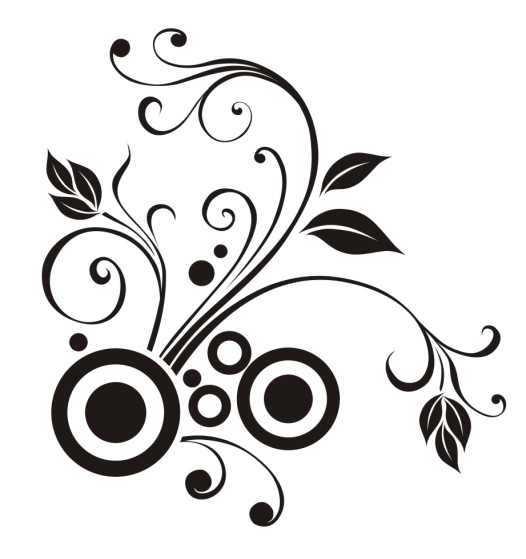 «Правила для ответственных родителей»ПАМЯТКА по ПДДКолокольцева Елена Игоревна, воспитатель СП «Д/с «Василёк»                                                                                                        ГБОУ ООШ № 20 г. НовокуйбышевскаПри переходе улицы, держите ребёнка за руку. Во время движения объясняйте, что переходить улицу можно только по пешеходному переходу. Покажите ребёнку знак « Пешеходный переход».  Приучите ребёнка, перед тем, как переходить улицу, убедиться в отсутствии машин, посмотреть сначала налево, а дойдя до середины дороги, - на право. Чтобы ребёнок выполнял это правило, никогда не нарушайте его сами.Выучите с ребёнком цветовые сигналы светофора. Проверьте его знания, притворившись « незнайкой» или «забывалкой». Пусть он напомнит вам правила.Обращайте внимание ребёнка на тех, кто нарушает правила, объясняйте, чем это может закончиться.Приучите ребёнка с самого малого возраста. Передвигаться на велосипеде только по специальной дорожке. Научите узнавать предписывающий знак « Велосипедная дорожка».Объясните ребёнку, что играть на проезжей части нельзя. Опишите ситуации. Которые могут возникнуть.Не переходите улицу в неположенном месте. Помните: ребёнок берёт с вас пример. Вы его первые и главные учителя.Никогда не забывайте: чужих детей не бывает. Не проходите мимо, если видите, что ребёнок нарушает правила. Остановите его, оберегите от беды!